ПОСТАНОВЛЕНИЕ31.08.2017                                                                                                 № 13/9Об установке мемориальной доски в память оЧикварове Вениамине Владимировиче – Почетном гражданине города Глазова, Заслуженном тренере РСФСР,на фасаде здания Дома спорта МАУ СКК «Прогресс», расположенного по адресу: Удмуртская Республика, город Глазов, улица Парковая, дом 45В связи с обращением городской общественной организации «Глазовская федерация греко-римской борьбы» от 22.08.2017 года № 01-06-04208, руководствуясь Уставом муниципального образования «Город Глазов», в соответствии с положением «О порядке установки мемориальных досок в городе Глазове», утвержденным решением Городской Думы города Глазова от 31.03.2004 года № 274, на основании протокола заседания наградной комиссии Администрации города Глазова по вопросам установки мемориальных досок на территории муниципального образования «Город Глазов», от 23.08.2017 года № 2П О С Т А Н О В Л Я Ю:1. Установить мемориальную доску в память о Чикварове Вениамине Владимировиче – Почетном гражданине города Глазова, Заслуженном тренере РСФСР, на фасаде здания Дома спорта МАУ СКК «Прогресс», расположенного по адресу: Удмуртская Республика, город Глазов, улица Парковая, дом 45.2. Настоящее постановление подлежит официальному опубликованию.3. Контроль за исполнением постановления возложить на руководителя Аппарата Администрации города Глазова.Глава города Глазова							         О.Н. БекмеметьевАдминистрация муниципального образования «Город Глазов» (Администрация города Глазова)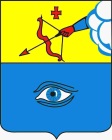  «Глазкар» муниципал кылдытэтлэн Администрациез(Глазкарлэн Администрациез)